Dipartimento di Ricerca e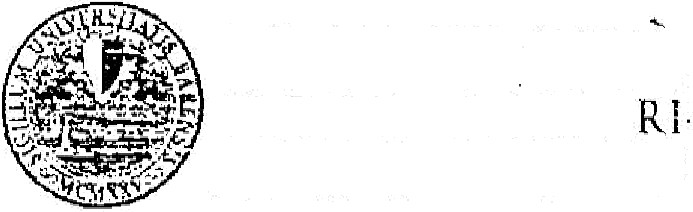 Innovazione UmanisticaIl/La	sottoscritto/adocente	di …...	............................	presso il Dipartimento di Ricerca e Innovazione Umanistica, dell’Università degli Studi di Bari,ATTESTAche	il	Sig./Sig.ra…….	..........................................matricolan°...................................	iscritto/a	al	corso	di laurea in......................................	in	data............................... dalleore........alle ore................ haSeguito la lezione diSostenuto l’esame di.............................................................Altro....................................., ..........................................Data, ................Timbro dipartimento	Firma del docenteDipartimento di Ricerca e Innovazione UmanisticaPiazza Umberto I (Settore Didattico) - 70121 Bari (Italia)Tel. +39 0805714556/4487